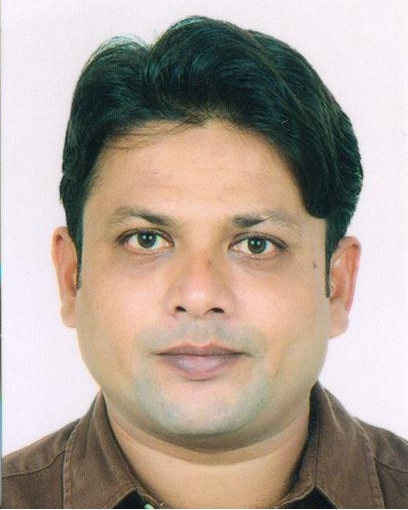 						RESUMEDr. Chetan M. PatelAssistant ProfessorDepartment of Chemical Engineering S.V.N.I.T., SURAT0261- 2201647					Mobile: +919825471122					      E- Mail: cmp@ched.svnit.ac.in               								       chetan5158@yahoo.com3-A, JALPARI APARTMENT, B/H AMBICA NIKETAN MANDIR, PARLE POINT, SURAT – 395007, GUJARATPERSONAL DETAILS:DATE OF BIRTH:         15th September, 1979		MARITAL STATUS:      MarriedFATHER’S NAME:        Manharlal L.  PatelEDUCATIONAL QUALIFICATIONS/ AFFILIATIONS:Ph. D., SVNIT-Surat (2014)M. Tech. (Process Engineering & Design), IIT, Delhi (2009)B.E. (CHEMICAL), SVNIT-Surat ( Formerly  R.E.C., Surat ) (2001)COMPUTER SKILLSMS Office, Basics of  C/ C ++, Aspen plus, Fluent, MATLAB, Statistical software MINITAB, ORIGIN, STATISTICA, Artificial neural network (Multiple Back Propagation Software), Genetic algorithm, Excel Solver, Excel Analysis Tool pack.Python, Simulation by Discrete Element Method (DEM) using LIGGGHTS (Open Source Software). X-ray line broadening analysis and microstructural analysis: XFIT, WINFIT, BREADTH. PROFESSIONAL EXPERIENCE:ORGANIZATION: S.V. National Institute of Technology, Surat.Worked as Adhoc-Lecturer from 15-01-2002 to 31-03-2004.Working as a Assistant Professor in the Department of Chemical Engineering since 1st April 2004Appointed Visiting Faculty for M. Sc. (Industrial Chemistry) in the Department of Chemistry, South Gujarat University, Surat.Research areas of interest Nanoparticles production and processing by nanomilling/wet media milling/agitated bead milling in stirred media mills. (Paints, pigments, inks, pesticides, ceramic materials, pharmaceutical drugs, biomaterials, nanofluids, Liquid phase exfoliation to 2D materials, ultrasonication and sonochemistry, Preparation of nanostructured materials for lithium ion batteries and supercapacitors.Modeling & Simulation of Particulate processes by Discrete element method (DEM)Characterization and analysis of particulate/powder/bulk solids.Stability and rheological characterization of nanosuspension.Molecular Simulation of Nanocomposites.Optimization of chemical processes by soft computing techniques. (Use of Statistical design of experiments, Artificial neural network, Genetic algorithm, Multivariate data analysis)RESEARCH PUBLICATIONS IN INTERNATIONAL JOURNALS1. Chetan M. Patel, Z.V.P. Murthy* and Mousumi Chakraborty, Effects of Operating Parameters on the Production of Barium Sulfate Nanoparticles in Stirred Media Mill, Journal of Industrial and Engineering Chemistry, Vol.18 (No.4) (2012) 1450-1457. DOI: 10.1016/j.jiec.2012.02.005 (Elsevier Scientific Publication, USA) (Impact Factor: 2.145/2012)2. Chetan M. Patel, Mousumi Chakraborty and Z.V.P. Murthy*, Study on the Stability and Microstructural Properties of Barium Sulfate Nanoparticles Produced by Nanomilling, Advanced Powder Technology, Vol. 25 (No.1) (2014) 226-235. DOI: 10.1016/j.apt.2013.04.003 (Elsevier Scientific Publication, The Netherlands) (Impact Factor: 1.642/2013)3. Chetan M. Patel, Mousumi Chakraborty and Z.V.P. Murthy*, Preparation of Fenofibrate Nanoparticles by Combined Stirred Media Milling and Ultrasonication Method, Ultrasonics Sonochemistry, Vol. 21 (No.3) (2014) 1100-1107. DOI: 10.1016/j.ultsonch.2013.12.001 ((Elsevier Scientific Publication, The Netherlands) (Impact Factor: 3.816/2012)4. Chetan M. Patel, Mousumi Chakraborty and Z.V.P. Murthy*, Enhancement of Stirred Media Mill Performance by a New Mixed Media Grinding Strategy, Journal of Industrial and Engineering Chemistry, Vol. 20 (No.4) (2014) 2111-2118.  DOI: 10.1016/j.jiec.2013.09.040 (Elsevier Scientific Publication, USA) (Impact Factor: 3.512/2013)5. Chetan M. Patel, Mousumi Chakraborty, and Z.V.P. Murthy, Influence of pH on the Stability of Alumina and Silica Nanosuspension Produced by Wet Grinding, Particulate Science and Technology, Vol.33 (3) (2015) 240-245. DOI: 10.1080/02726351.2014.978425 (Taylor & Francis Group Publication, USA) (Impact Factor: 0.523/2014)6. Chetan M. Patel, Mousumi Chakraborty, and Z.V.P. Murthy, Fast and scalable preparation of starch nanoparticles by stirred media milling, Advanced Powder Technology, Vol. 27 (4), (2016)  1287-1294 (Elsevier Scientific Publication, The Netherlands) DOI: 10.1016/j.apt.2016.04.021 (Impact Factor: 2.638/2014-15)7. J. H. Jhaveri, C. M. Patel, Z.V.P. Murthy, Preparation, characterization and application of GO TiO2/PVC mixed matrix membranes for improvement in performance. Journal of Industrial and Engineering Chemistry 52 (2017), 138-146. (Elsevier Scientific Publication, USA) DOI: https://doi.org/10.1016/j.jiec.2017.03.035 (Impact Factor4.421/2016)8.   Patel Chetan M., Preparation of Lamotrigine Drug Nanoparticles  by Nanomilling, Research     Journal of Chemistry and Environment, Vol. 22 (2018), 7-11. (World Research Journals,India)9. Raj Kumar, Chetan M. Patel, Arun K. Jana, Srikanth R. Gopireddy, Prediction of hopper     discharge rate using combined discrete element method and artiﬁcial neural network.       Advanced Powder Technology 29 (2018) 2822–2834. (Elsevier Scientific Publication, The     Netherlands)  https://doi.org/10.1016/j.apt.2018.08.002  (Impact Factor: 2.943/2018)10. Jainesh H. Jhaveri, Chetan M. Patel, Z. V. P. Murthy, Reactive Modification of PVC       Membranes for the Improved Performance, Membrane Water Treatment,9 (6) (2018) 385-392.     https://doi.org/10.12989/mwt.2018.9.6.385 (Techno-Press, Korea) (Impact Factor: 1.167/2017)11. Vijay Kumar Singh, Chetan M. Patel, A novel method to prepare two-dimensional manganese dioxide and its potential application as a sensor to detect hydrogen peroxide and L-ascorbic acid in water. Separation Science and Engineering, 54 (2019) 258-264. (Taylor and Francis Publications. USA) https://doi.org/10.1080/01496395.2018.1437181(Impact Factor: 1.2/2017)12. Ashwin R. Kamble, Chetan M. Patel, and Z. V. P. Murthy, Modification of PVDF       membrane by two-dimensional inorganic additive for improving gas permeation. Separation         Science and Technology,  54(3) (2019)  311–328. (Taylor and Francis Publications, USA)      https://doi.org/10.1080/01496395.2018.149611. (Impact Factor: 1.2/2017)13. Ashwin R. Kamble, Chetan M. Patel, and Z. V. P. Murthy, Effects of inorganic additive of       two-dimensional hexagonal boron nitride on the gas separation/permeation for PVDF derived      membranes. Separation Science and Technology,  54 (9) (2019)  1489–150 (Taylor and      Francis Publications, USA)  https://doi.org/10.1080/01496395.2019.1577451 (Impact Factor:     1.2/2017)14. Chetan M. Patel, Characterization and Analysis of Particle Size and Particle Size       Distribution of Particulate Materials, Accepted for Publication in Chemical Engineering (Chemical Week Associates Publishers)15. Chetan M. Patel, Preparation of Nanoparticles of Poorly Water Soluble Drugs (PWSDs) by           Nanomilling. Accepted for Publication in Research Journal of Biotechnology 22(2018), 7-11 (World        Research Journals,India)16   Raj Kumar, Srikanth R. Gopireddy, Arun K. Jana, Chetan M. Patel, Study of the discharge behavior          of Rosin-Rammler particle-size distributions from hopper by discrete element method: A systematic        analysis of mass flow rate, segregation and velocity profiles, Accepted for publication in Powder        Technology. https://doi.org/10.1016/j.powtec.2019.09.044 (Elsevier Scientific        Publication, USA) 17.  Sanjay  Krishna,  Chetan M. Patel, "Preparation of Coconut Shell Nanoparticles by Wet-Stirred      Media Milling" Accepted for publication in Materials Letters.           https://doi.org/10.1016/j.matlet.2019.126738(Elsevier Scientific Publication, USA)18. Ashwin R. Kamble, Chetan M. Patel, and Z. V. P. Murthy, Different 2D materials based           polyetherimide mixed matrix membranes for CO2/N2 Separation, Accepted for publication in      Journal of Industrial and Engineering Chemistry. (Elsevier Scientific Publication, USA)RESEARCH PROJECT1. “Fabrication of cathode nanocomposites for applications in supercapacitor and lithium-ion battery by      nanogrinding” granted under the research grant to Assistant professor of SVNIT-Surat.2.  Dr. Z.V.P. Murthy, Dr. V. N. Lad, Dr. C. M. Patel, Development of Course “Mechanical Operations”        Project of Ministry of Human Resource Development, Government of  India for Pedagogy Research       Project. 2013-2017.Papers Presented & Published In International Conferences ProceedingsPaper presented on “Effect of bed porosity on shape of particles”, at Fourth Asian Particle Technology Symposium during September 14-16, 2009, New Delhi.Paper presented on “Influence of pH on the Stability of Alumina and Silica Nanosuspension Produced by wet grinding”, at PGBSIA-2013 during November 28-30, 2013, Patiala.Paper presentation: “Simulations of Nylon-6/Starch Nanocomposites to Analyze the Mechanical Behaviour” at 5th International Conference on “Nanotechnology and Materials Science” on October 14th-16th 2017.Raj Kumar, Chetan M. Patel, Arun K. Jana  Srikanth R. Gopireddy, Numerical Study of the Effects of Vibration on Segregation and Mass Discharge Rate From a Conical Hopper, presented at Asian Particle Technology Symposium, July 30- August 3, 2017, Taoyuan, Taiwan.  Sanjay Krishna¹ and Dr. Chetan M. Patel., MD Simulations of Mechanical behaviour of Nylon-6/Nano-Starch Nanocomposites, paper presented at 3rd International World Research Journals Congress on 10th to 12th January, 2018, Banglore.Sanjay Krishna¹ and Dr. Chetan M. Patel, Mechanical Simulations of Nylon6/nano-Alumina Nanocomposites, paper presented at 3rd International World Research Journals Congress on 10th to 12th January, 2018, Banglore.Chetan M. Patel, Optimization and Preparation of Calcium Carbonate Nanoparticles using Taguchi and Artificial Neural Networks at 3rd International World Research Journals Congress on 10th to 12th January, 2018, Banglore.Raj Kumar, Chetan M. Patel, Arun K. Jana  Srikanth R. Gopireddy, Investigation of Mass Discharge Rate and Segregation from Hopper by Discrete Element Method, Proceedings of the “V International Conference on Particle-Based Methods. Fundamentals and Applications (PARTICLES 2017)”, Hannover, Germany, September 26-28, 2017, pp. 351.Raj Kumar, Chetan M. Patel, Arun K. Jana  Srikanth R. Gopireddy, The relationship between flow density, hopper angle and particle-size distribution during conical hopper discharge: Experimental and Numerical Analysis. Proceedings of the “9th International Conference on Conveying and Handling of Particulate Solids (CHoPS-2018)”, London, UK, September 10 -14, 2018.Ashwin R. Kamble, Chetan M. Patel & Z. V. P. Murthy, Modification of PVDF membrane by two dimensional inorganic additive for improving gas separation, Presented at the National Conference on “Recent Trends on Membranes & Separation Technology” (RTMST-17), Organized by CSIR-Central Salt and Marine Chemicals Research Institute, Bhavnagar, November 22-23, 2017.Ashwin R. Kamble, Chetan M. Patel & Z. V. P. Murthy, Effects of inorganic additive of two-dimensional hexagonal boron nitride on the gas separation / permeation for PVDF derived membranes, Presented at the DAE – BRNS Biennial Symposium on Emerging Trends in Separation Science and Technology, (SESTEC – 2018), BITS Pilani, K.K. Birla Goa campus,Goa, India, May 23-26, 2018.Ashwin R. Kamble, Chetan M. Patel & Z. V. P. Murthy, Recent development in the polymer-inorganic composite membranes for gas separation: A review, Presented at the 6th IWA Regional Membrane Technology Conference (IWA-RMTC2018) Vadodara, Gujarat, India, December 10-12, 2018.EXPERT LECTURES1. 4 hrs of expert lecturers were delivered on Ammonia & Urea Production Technology in “L & T Young     Hydrocarbon Professionals Engineering Domain Training Programme” conducted by  SPT, Pandit Dindayal     Petroleum University, Gandhinagar on 21st april 2011.2. Modeling and optimization using artificial neural network, ChED, SVNIT-Surat 7th  August, 2014.3. ANN: Theory and Concepts and ANN using STATISTICA, ChED, SVNIT-Surat 26th  June, 2015 in STTP on     Design of Experiment for Artificial neural network4. Preparation of Nanomaterials by Nanomilling, ChED, SVNIT-Surat 13th  August , 2015 in STTP on Interfacial     Engineering and Nanotechnology  for Sustainable Environment5. Fundamentals of Artificial Neural Network, ChED, SVNIT-Surat 9th  June, 2016 in STTP on Design of      Experiment for process optimization.6.  Dispersion and Preparation of Nano-materials, ChED, SVNIT-Surat 14th  July, 2016 in STTP on  Recent trends in      Chemical Engineering.7.  3 hrs of expert lecture on Particle and Shape Characterization, ChED, SVNIT-Surat, 1st August, 2016 in STTP      on Particle Technology: Characterization and Modeling of Particulate Materials (PT-CMPT-2016).8.  Particle Size Measurement by Dynamic Light Scattering (DLS), ChED, SVNIT-Surat, 2nd August, 2016 in      STTP on Particle Technology: Characterization and Modeling of Particulate Materials (PT-CMPT-2016).9.  X-Ray Line Broadening Analysis,  ChED, SVNIT-Surat, 3rd August, 2016 in STTP on Particle Technology:      Characterization and Modeling of Particulate Materials (PT-CMPT-2016).10. Image processing by ImageJ for Nano materials Characterization,  ChED, SVNIT-Surat, 4th August, 2016 in       STTP on Particle Technology: Characterization and Modeling of Particulate Materials (PT-CMPT-2016).11. Particle Size Measurement by DLS, Applied Chemistry Deaprtment, SVNIT-Surat, 21st September, 2016 in       STTP on  Sophisticated Analytical Techniques in Surface Chemistry12. Energy Efficient methods for production of Nanomaterials, ChED, SVNIT-Surat, 14th December, 2016      in STTP on  Green concepts in engineering and Chemistry13. Nanosizing-Versatile Technique for Nanoparticles production , Applied Chemistry Deaprtment, SVNIT-Surat,       7th October, 2016 in STTP on Micro- & Macro-chemistry Meets Technological Developements.14. Particle Size Measurement by Dynamic Light Scattering, Applied Chemistry Deaprtment, SVNIT-Surat, 20th       December, 2016 in STTP on  Journey of Analytical Techniques in Chemical and Biological Sciences (JATCBS-      2016) 15. Optimization of Nanomilling Process by Artificial Neural Network, ChED, SVNIT-Surat, 10th February, 2017      In STTP on Process Intensification in Chemical IndustriesSEMINAR/ WORKSHOP/SHORT TERM TRAINING PROGRAMME: “ Introductory Fluent & GAMBIT Training ”, Fluent India Pvt. Ltd., Pune, 12th to 15th Dec, 2005“Gasification of Carbonaceous Feed stocks & SYNGAS Generation”, IIP Dehradun,19-20 Dec,     2005 at Delhi.“ Energy Conservation in Various Industry ”, SCET, Surat, 26th to 30th Dec, 2005“ Modeling & Optimization of Bio & Environmental Processes ”, IIT Bombay, 10th to 11th Feb, 2006“ Introduction to Computational Fluid Dynamics ”, MED, SVNIT, Surat, 10th to 12th May, 2006“ Faculty Development Programme ”, VNIT, Nagpur, 19th to 30th June, 2006.“ Treatment and Disposal of Wastewters”, SVNIT, Surat, 05th -09th October, 2009.“Soft Computing Techniques for Optimization”, ABV-IITM, March 04 -09, 2013.“Outcome based education systems”, Equate-Gudgaon, July 02-05, 2014.AWARDS/ACHIEVEMENT:Awarded International Travel grant by SERB, New Delhi to attend  9th International Workshop on “Conveying and Handling of Particulate Solids CHoPS (2018)” during 10-09-2018 to 14-09-2018 at University of Greenwich, London, UKRESPONSIBILITIES/ ACTIVITIES:Actively involved in different Department & Institute level committee Member-Secretary, Department Academic Advisory Committee, ChED.Ph. D. Coordinator, ChED.PG In charge, ChED.Appointed Departmental TEQIP (Phase –I) Coordinator.Worked as CAD Lab in chargeMember of Institute Information Management CommitteeServed as member of Institute Gymkhana committeeMember of Departmental Board of Under Graduate studies (DBUGS)Served as Factotum in the final examination, invigilator In different national level competitive exam							         			CHETAN M. PATEL